Les 2 Kennismaken met PowerPoint - De BasisEen nieuwe dia toevoegenKlik op de knop Nieuwe dia onder het tabblad Start in het lintDeze knop bestaat uit twee delen - Bovenste helft is indeling Titel en objectAndere indelingen gebruiken klik op het onderste deel van de knop Nieuwe diaEen drop-downmenu opent met de 14 verschillende indelingen De nieuwe dia wordt toegevoegd onder de geselecteerde diaNavigeren met sneltoetsen via het toetsenbordMet het toetsenbord navigeren tussen de onderdelen van onze voorstelling Klik in een woord, Klik op het rechter pijltje (letter voor letter)Ctrl ingedrukt en op het rechter pijltje (einde van het woord)Nieuwe alinea – Enter-toets Einde van de zin - End-toetsBegin van de zin - Home-toetsNieuwe dia, met dezelfde dia-indeling - Ctrl+EnterVorige dia - Page Up-toetsVolgende dia - Page Down-toetsEerste dia van je presentatie - Ctrl + Home-toetsLaatste dia van je presentatie - Ctrl-toets + End-toetsVerschillende weergaven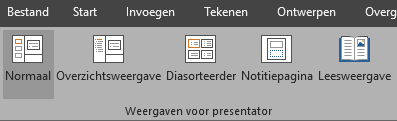 Tabblad Beeld - Normaal is Standaard ingesteld De Normale weergave: beschikt over 3 gebiedenOverzichtweergave: inhoud van elke dia in detailDiasorteerder: weergave in miniatuurHet Notitiegebied: (onderaan de dia staan de notities)Leesweergave: om de weergave van de dia in beeld te brengen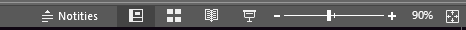 De weergave statusbalkAchtereenvolgende weergaves – Normale weergaveKlik de knop Dia sorteerder alle dia’s worden klein weergegevenTerug naar de Normale weergave om terug te kerenHet Leesvenster: geeft de dia op volledig veld weerIn Normale weergave hebben we ook een klein gebied om notities toe te voegenDe weergave Diavoorstelling geeft de weergave van de presentatieDiavoorstelling stoppen - klik je de Esc-knop Dia Vergroten/verkleinen – klik op plus of min eventueel via de schuifregelaarDia's beheren Dia's selecterenInstelling Normale weergave - dia’s worden onder elkaar getoond voor selectieAlle dia’s selecteren – ctrl + a  Achtereenvolgend Selecteren - selecteer de eerste dia 1x klik – Shift - klik de laatste dia Willekeurige volgorde selecteren - selecteer de eerste dia – Ctrl ingedrukt houden - klik de gewenste dia('s) Dia's VerplaatsenOm dia’s te verplaatsen, klik en sleep je deze naar de positie waar u ze wilt hebben. Dia’s kopiërenSelecteer de diaRechterklik in selectie - Kopiëren of ctrl + cRechterklik op de dia – plakken (dia wordt eronder geplaatst)Dia's kopiëren tussen verschillende presentatiesBeide presentaties zijn geopendSelecteer de dia's die moeten worden gekopieerd. Rechterklik - KopiërenGa naar de tweede presentatie Rechterklik in de dia waarachter de nieuwe dia's komtKies PlakkenSnel kopiëren en plakken kan met de sneltoets Ctrl +C en Ctrl +VDe tekst opmaken kan op precies dezelfde manier als in WORD